DEEP PRESSURE ACTIVITIES AND PRODUCTS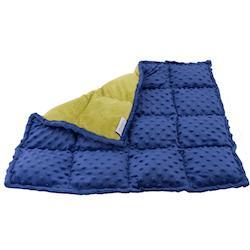 Weighted blankets, weighted lap pads, weighted vests, sensory compression pods, compression garments, and compression vests are portable examples of customizable deep touch pressure (DTP) products. Examples of deep touch pressure activities can include:Rolling/wrapping a child firmly in a blanket to make a “burrito”Squishing a child between two soft pillows (“sandwich”)Firmly rolling a therapy ball or RollEase Foam Rolling Pin on top of a student’s trunk, legs, and armsDeep vibration to whole bodyWearing of weighted vests or compression garmentsWeighted blanket useBear HugsDeep massageUse a hand held massager Vibrating penJoint CompressionsClimbing under sofa cushionsDeep Pressure seating options like the Sensory Pea PodHeavy rub down with at towelExplore a variety of tactile mediums to improve the child’s tolerance for touch, such as: Drawing in kinetic sandFoam soap or shaving cream playRolling up in a sleeping bag. Add pillows on top to provide more deep pressure inputJumping on crash padsPlaying in sensory bins with dry rice, beans, lentils, and other materials 